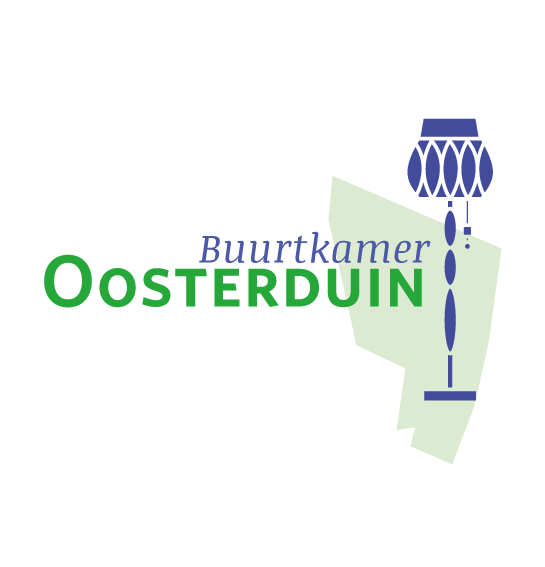 De Buurtkamer Oosterduin nodigt U uit:op donderdag 9 maart van 10-12 uur:in het clubhuis van Alliance 22, Zeedistelweg 2.Lift aanwezig.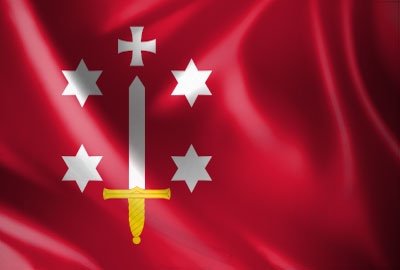 Marlies ter Borg komt een lezing geven:Haarlem en de kruistocht naar Damiate.Iedereen is welkom. De koffie staat klaar.